RÉSIDENCE D’AUTEURS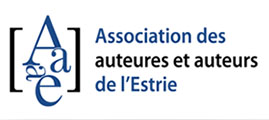  EN OUTAOUAIS – 2018 	FORMULAIRE DE CANDIDATURE      Auteur.eVeuillez nous faire parvenir les documents requis, accompagnés d’une lettre de présentation, au plus tard le vendredi 20 avril 2018:le formulaire dûment complété un résumé du projet de création littéraire et de ce qui motive la candidature au programme (au plus 1500 mots)de brèves notes biographiques contenant une liste des publications et des prix reçus.Association des auteures et auteurs de l’EstrieRésidence d’auteurs en Outaouais 2018151, rue de l’OntarioSherbrooke (Qc)J1J 3P8 819-791-6539            info@aaaestrie.caPrénomNomTéléphoneCellulaireCourrielAdresseVilleCodepostal